Жетоны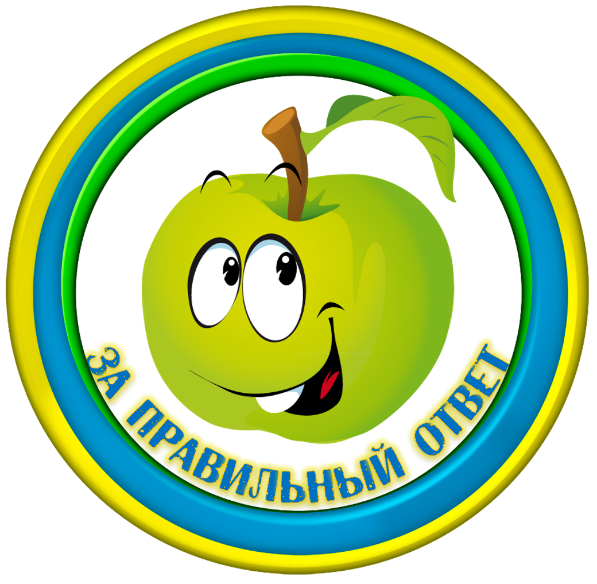 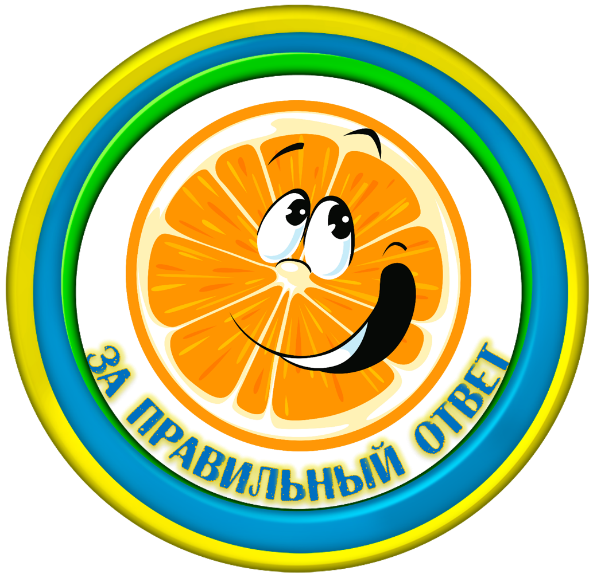 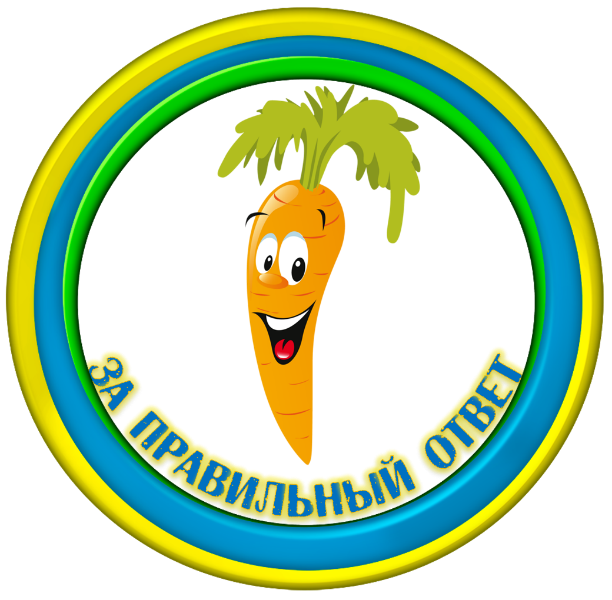 Подносы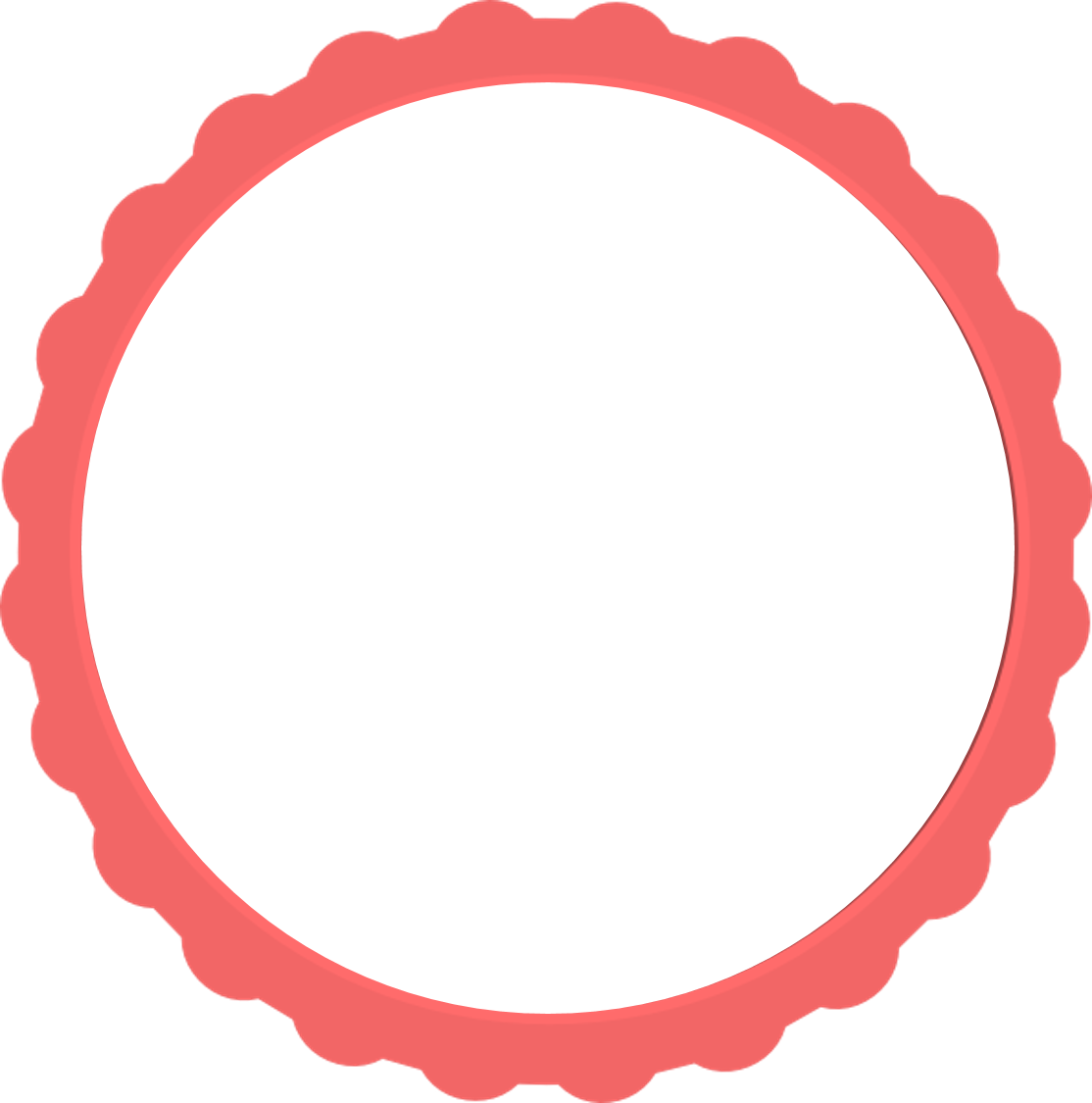 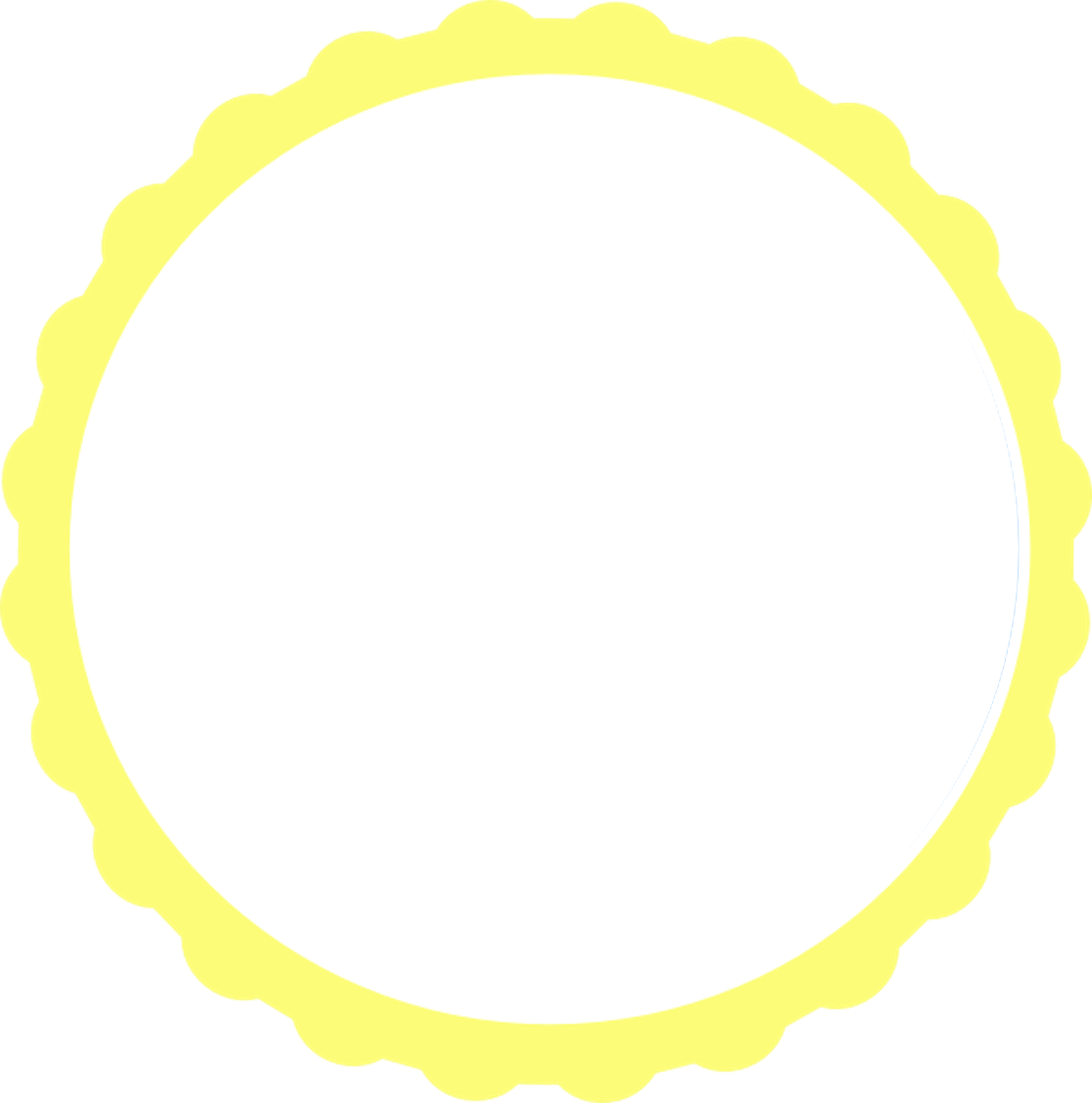 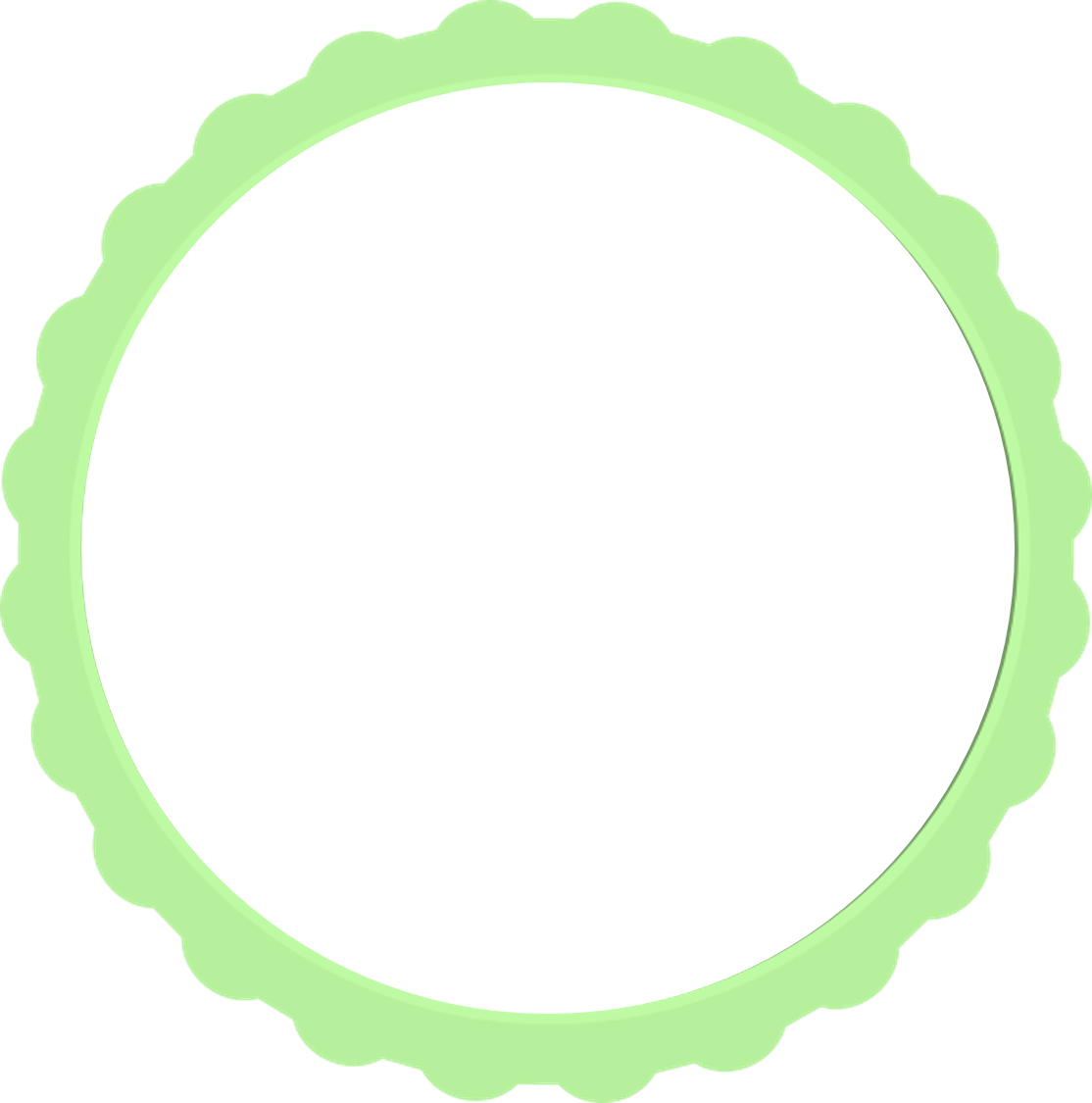 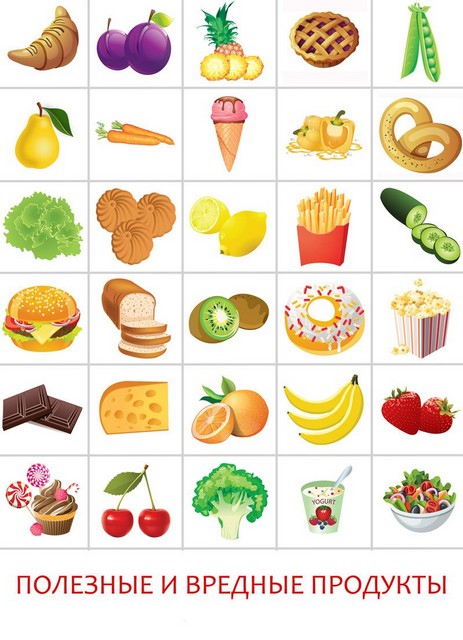 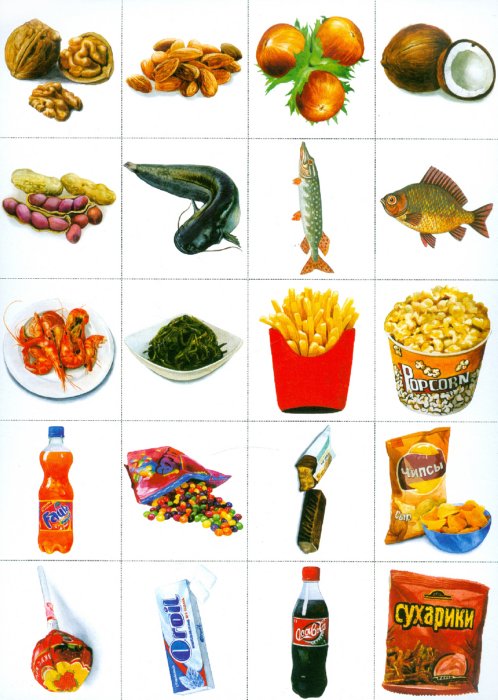 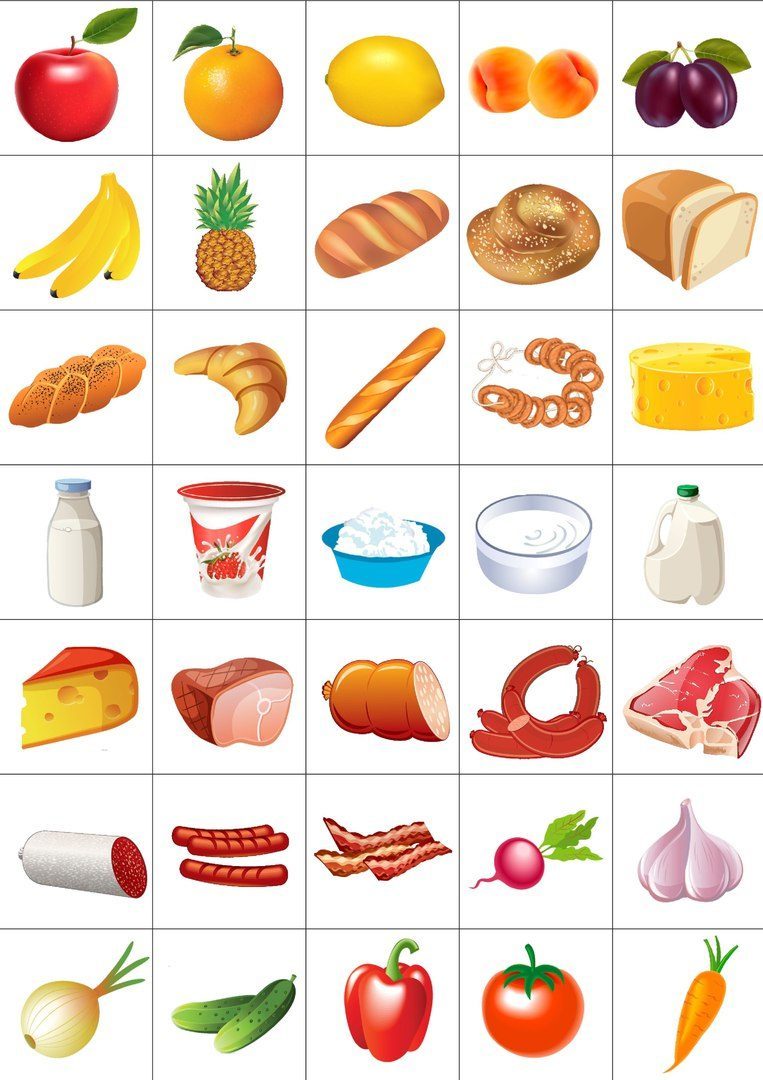 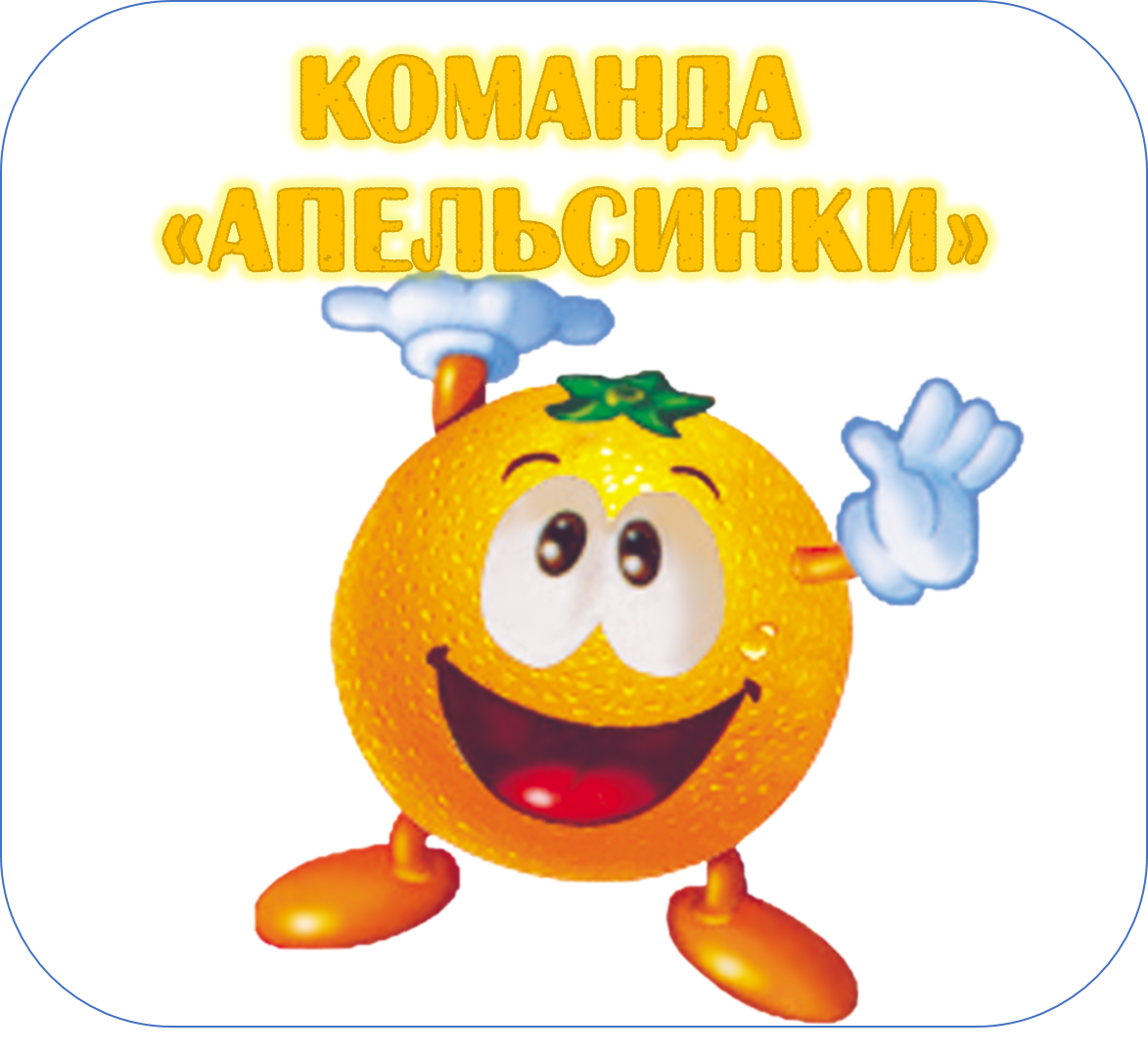 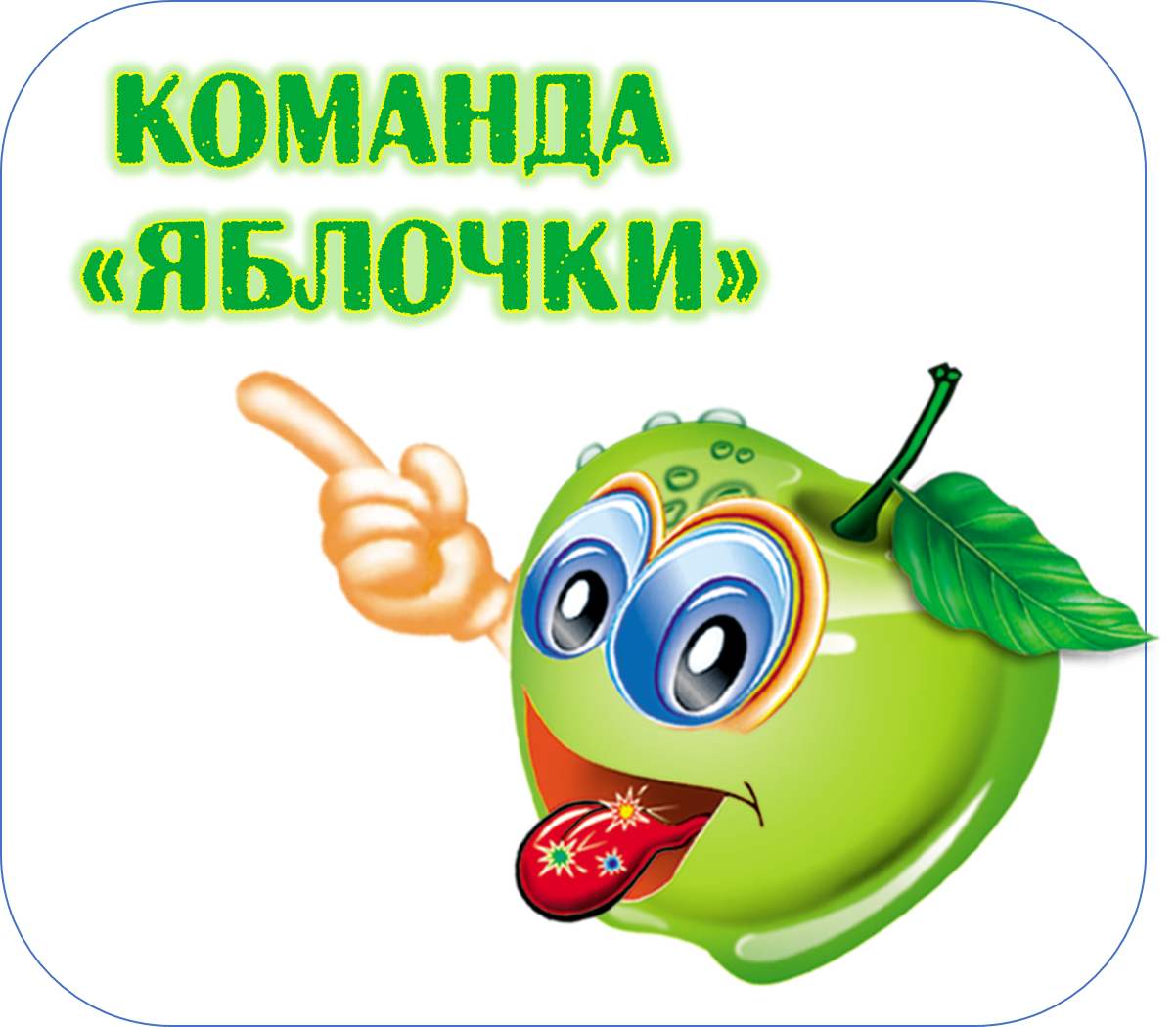 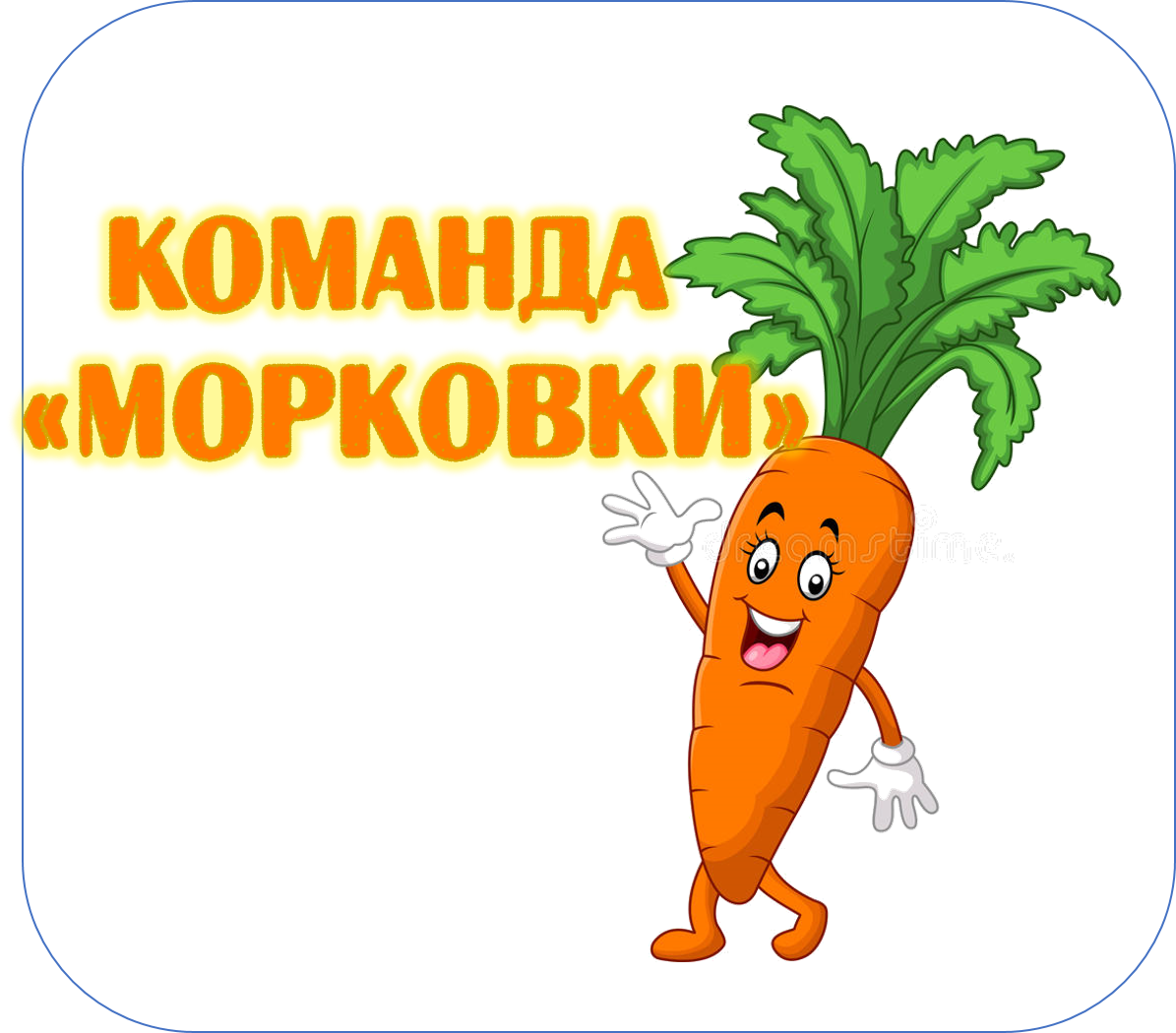 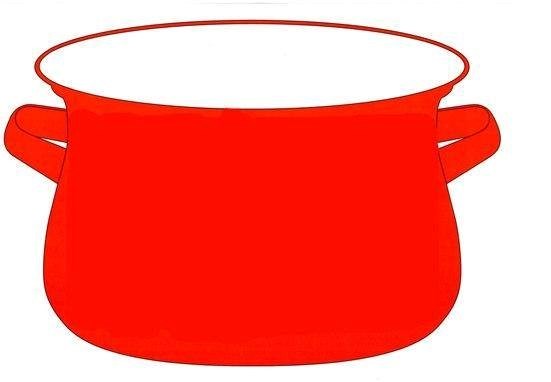 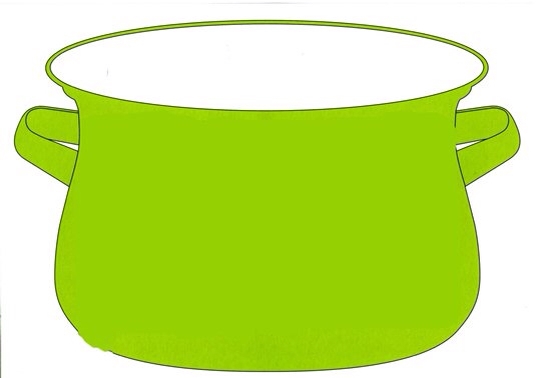 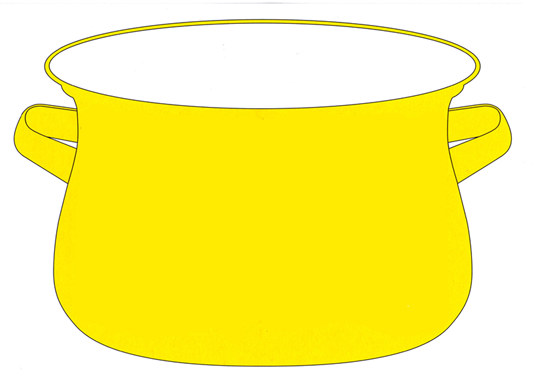 